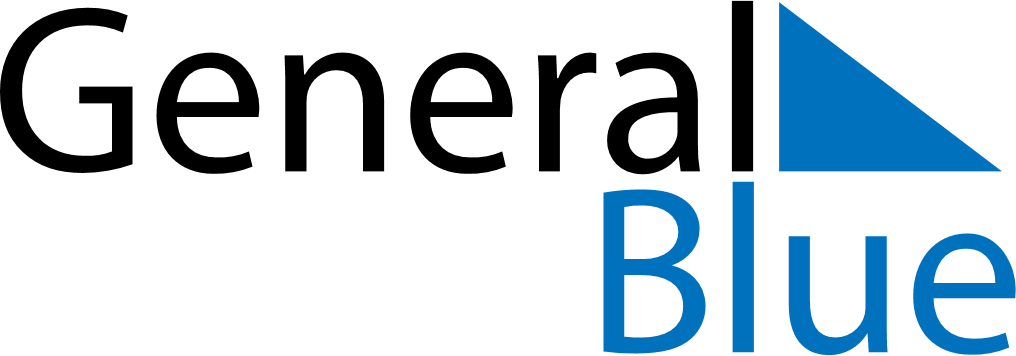 December 2027December 2027December 2027December 2027NicaraguaNicaraguaNicaraguaMondayTuesdayWednesdayThursdayFridaySaturdaySaturdaySunday123445678910111112Immaculate Conception13141516171818192021222324252526Christmas EveChristmas DayChristmas Day2728293031New Year’s Eve